Срок проведения независимой антикоррупционной экспертизы по настоящему нормативному правовому акту, устанавливается с 13.03.2020 по 26.03.2020 гг.	Результаты независимой антикоррупционной экспертизы отражаются в заключении по форме, утвержденной Министерством юстиции Российской Федерации, согласно Приложению № 2 к Порядку проведения антикоррупционной экспертизы нормативных правовых актов и проектов нормативных правовых актов органов местного самоуправления Боготольского района, утвержденному Решением районного Совета депутатов от 13.03.2018 № 18-133. 	В заключении по результатам независимой антикоррупционной экспертизы должны быть указаны выявленные в нормативном акте или в проекте нормативного акта коррупциогенные факторы и предложены способы их устранения.	Лицо, проводившее независимую антикоррупционную экспертизу, вправе направить органу (должностному лицу), уполномоченному на издание (принятие) либо издавшему (принявшему) нормативный акт, заключение по почте, курьером либо в виде электронного документа на адрес электронной почты: brsd-14@mial.ruПРОЕКТ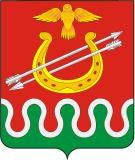 КРАСНОЯРСКИЙ КРАЙБОГОТОЛЬСКИЙ РАЙОННЫЙ СОВЕТ ДЕПУТАТОВг. БОГОТОЛРЕШЕНИЕ «____» _______ 2020 года	            	                                                                    № ______О ПРОГНОЗНОМ ПЛАНЕ (ПРОГРАММЕ) ПРИВАТИЗАЦИИ МУНИЦИПАЛЬНОГО ИМУЩЕСТВА БОГОТОЛЬСКОГО РАЙОНА НА 2020 ГОДНа основании Федерального закона от 21.12.2001 № 178 ФЗ «О приватизации государственного и муниципального имущества», Федерального закона от 06.10.2003 № 131-ФЗ «Об общих принципах организации местного самоуправления в Российской Федерации», Положения о порядке и условиях приватизации муниципального имущества в Боготольском районе, утвержденного Решением Боготольского районного Совета депутатов от 11.11.2008 № 44-317, руководствуясь Уставом Боготольского района Красноярского края, Боготольский районный Совет депутатов РЕШИЛ:1. Утвердить прогнозный план (программу) приватизации муниципального имущества Боготольского района на 2020 год согласно Приложению.2. Опубликовать настоящее Решение в периодическом печатном издании «Официальный вестник Боготольского района» и разместить на официальном сайте Боготольского района в сети Интернет (www.bogotol-r.ru). 3. Настоящее Решение вступает в силу в день, следующий за днем его официального опубликования.Приложение                                                                                                                      к Решению Боготольского районного Совета депутатовот ___________ № _____ПРОГНОЗНЫЙ ПЛАН (ПРОГРАММА) ПРИВАТИЗАЦИИ МУНИЦИПАЛЬНОГО ИМУЩЕСТВА БОГОТОЛЬСКОГО РАЙОНА НА 2020 ГОДПрогнозный план (программа) приватизации муниципального имущества муниципального образования Боготольский район Красноярского края (далее - Программа) разработан в соответствии с Федеральным законом от 21.12.2001 № 178-ФЗ «О приватизации государственного и муниципального имущества», Федеральным законом от 06.10.2003 № 131-ФЗ «Об общих принципах организации местного самоуправления в Российской Федерации».Целями и задачами реализации Программы являются:- приватизация муниципального имущества, не предназначенного для непосредственного выполнения полномочий органов местного самоуправления муниципального района;-реализация муниципального имущества, не используемого по целевому назначению;-увеличение доходной части бюджета района.Программа включает в себя перечень объектов муниципальной собственности, предлагаемых для приватизации в 2020 году, способ приватизации.1.Перечень движимого имущества, находящегося в муниципальной собственности, планируемого к приватизации в 2020 году:Председатель Боготольского районного Совета депутатовИ.п. Главы Боготольского района______________ Р.Р. Бикбаев ______________Г.А. Недосекин№ п/пНаименование объектаОписание, техническая характеристика объектаСпособ приватизации1 ГАЗ-53Б грузовой (самосвал)Идентификационный номер (VIN) номер отсутствует. Категория ТС - С. Год изготовления ТС - 1992Модель, № двигателя 511- 24132Шасси (рама) номер отсутствуетЦвет кузова (кабины, прицепа) зеленыйМощность двигателя, л. с. (кВт) 120 (88.26)Рабочий объем двигателя, куб. см. 4250 Тип двигателя бензиновыйРазрешенная максимальная масса, кг св. отсутствуютМасса без нагрузки, кг. сведения отсутствуютРегистрационный знак В486НН24Аукцион2Жилой дом с земельным участкомМестоположение: Красноярский край, г. Боготол, пер. 3-й Полевой, 4Кадастровый номер жилого дома: 24:44:0700028:131Площадь 39,0 кв.м.Кадастровый номер земельного участка:24:44:0700028:34Площадь 597 кв.м.Категория земель: земли населенных пунктовАукцион